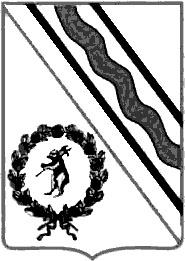 Муниципальный Совет                                 Тутаевского муниципального района                         РЕШЕНИЕот 15.08.2019 № 55-гг. Тутаевпринято на заседанииМуниципального СоветаТутаевского муниципального района_________________О внесении изменений  в  Положение  о  порядке  организациии  проведения  публичных  слушанийв Тутаевском  муниципальном  районе	В соответствии с Федеральным законом от 06.10.2003 № 131-ФЗ «Об общих принципах организации местного самоуправления в Российской Федерации», Уставом  Тутаевского  муниципального района Муниципальный  Совет Тутаевского муниципального районаРЕШИЛ:1.Внести в  Положение  о  порядке  организации  и  проведения публичных  слушаний  в  Тутаевском  муниципальном  районе,  утвержденное    решением    Муниципального   Совета     Тутаевского муниципального района от 14.09.2012 № 114 - г «Об утверждении Положения о порядке  организации и проведения публичных  слушаний в Тутаевском  муниципальном  районе», следующие изменения:2	1)пункт 1.3. изложить  в  следующей  редакции:	«1.3.На публичные  слушания  должны  выноситься:	1)проект  Устава  Тутаевского  муниципального  района, а также  проект  муниципального  нормативного  правового  акта  о  внесении  изменений  и  дополнений  в  данный  Устав, кроме  случаев,  когда  в  Устав Тутаевского  муниципального  района  вносятся  изменения  в форме  точного  воспроизведения   положений  Конституции  Российской  Федерации, федеральных  законов, Устава  или  законов  Ярославской  области  в  целях  приведения  Устава  Тутаевского  муниципального  района  в  соответствие с  этими  нормативными  правовыми  актами;2) проект бюджета Тутаевского муниципального района и отчет о его исполнении;3) проект стратегии  социально – экономического  развития Тутаевского  муниципального  района;4) вопросы о преобразовании Тутаевского муниципального района, за исключением случаев, установленных Федеральным законом от 6 октября 2003 года № 131-ФЗ «Об общих принципах организации местного самоуправления в Российской Федерации»».2.Контроль за  исполнением настоящего  решения  возложить  постоянную  комиссию  Муниципального Совета ТМР  по  экономической  политике  и  вопросам  местного  самоуправления (Кулаков П.Н.).3.Настоящее  решение  вступает  в  силу  после  его  официального  опубликования.Председатель Муниципального СоветаТутаевского муниципального района                                     М.А.Ванюшкин                           Глава  Тутаевскогомуниципального района                                                           Д.Р.Юнусов